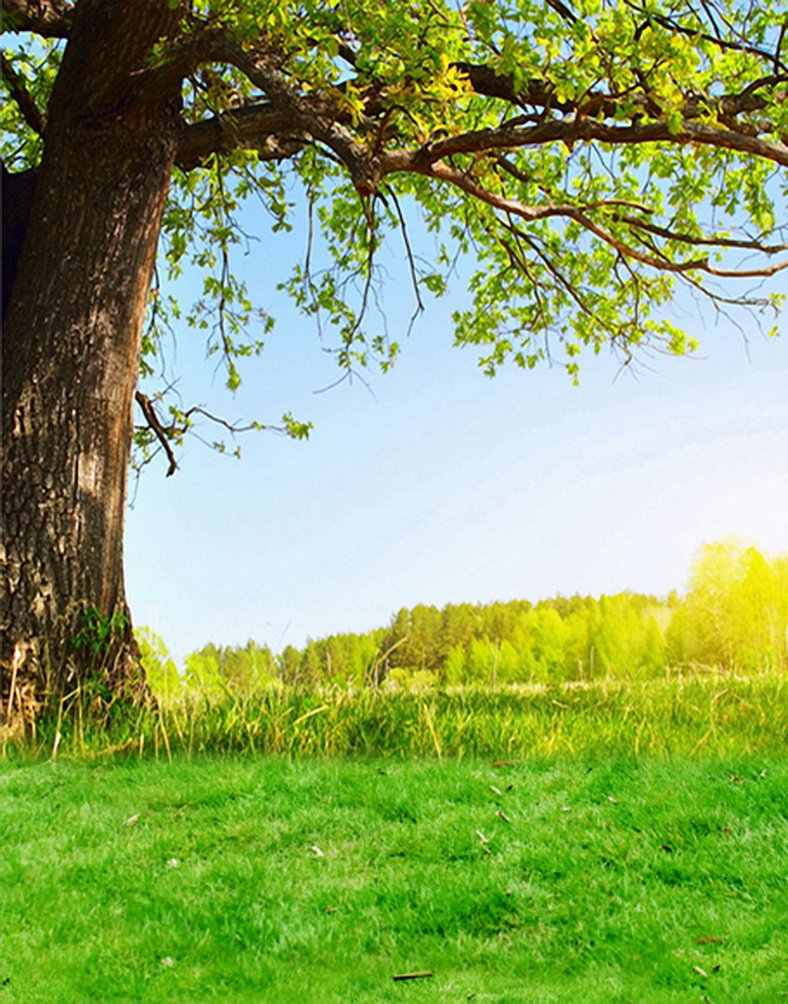 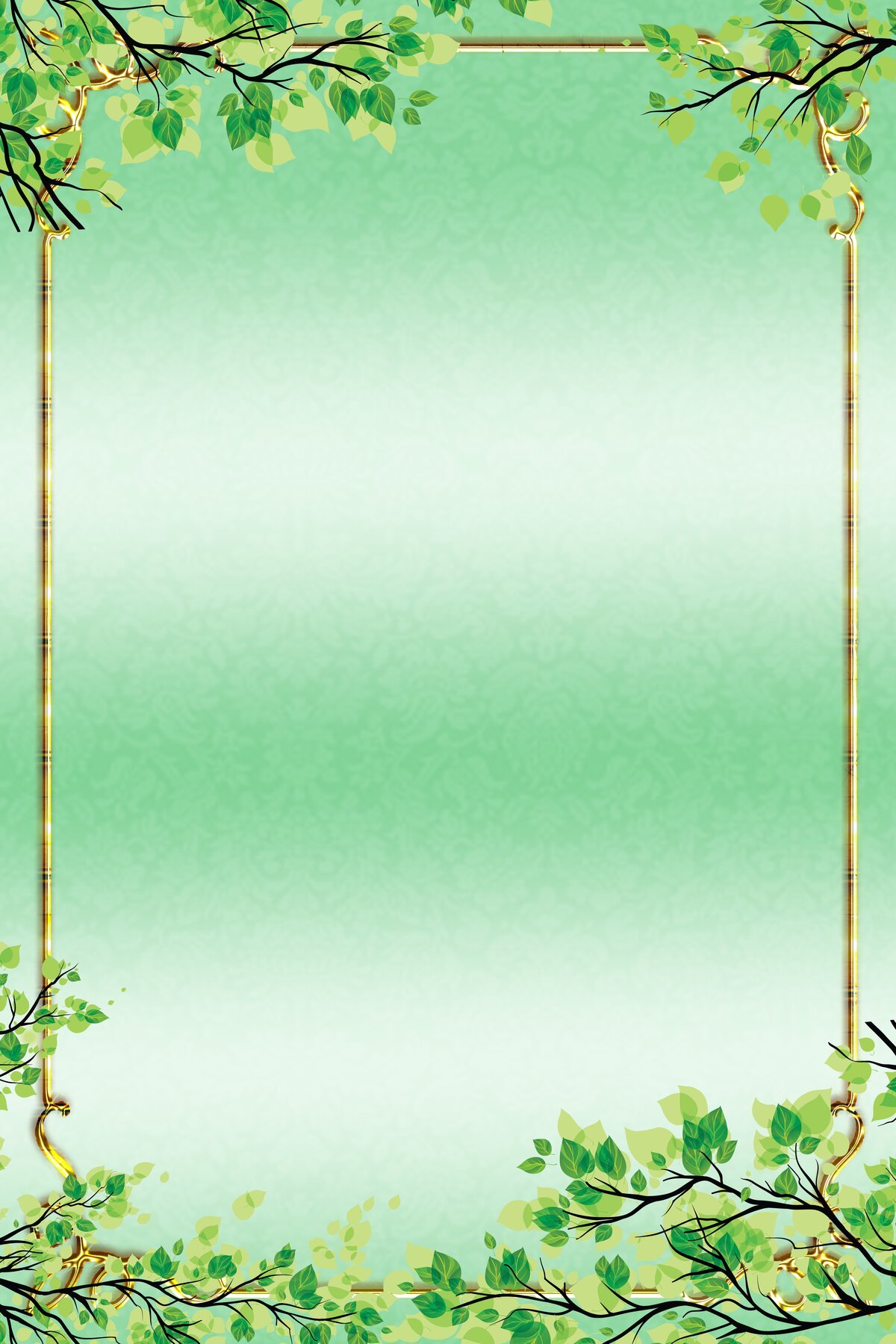 Был подобран демонстрационный материал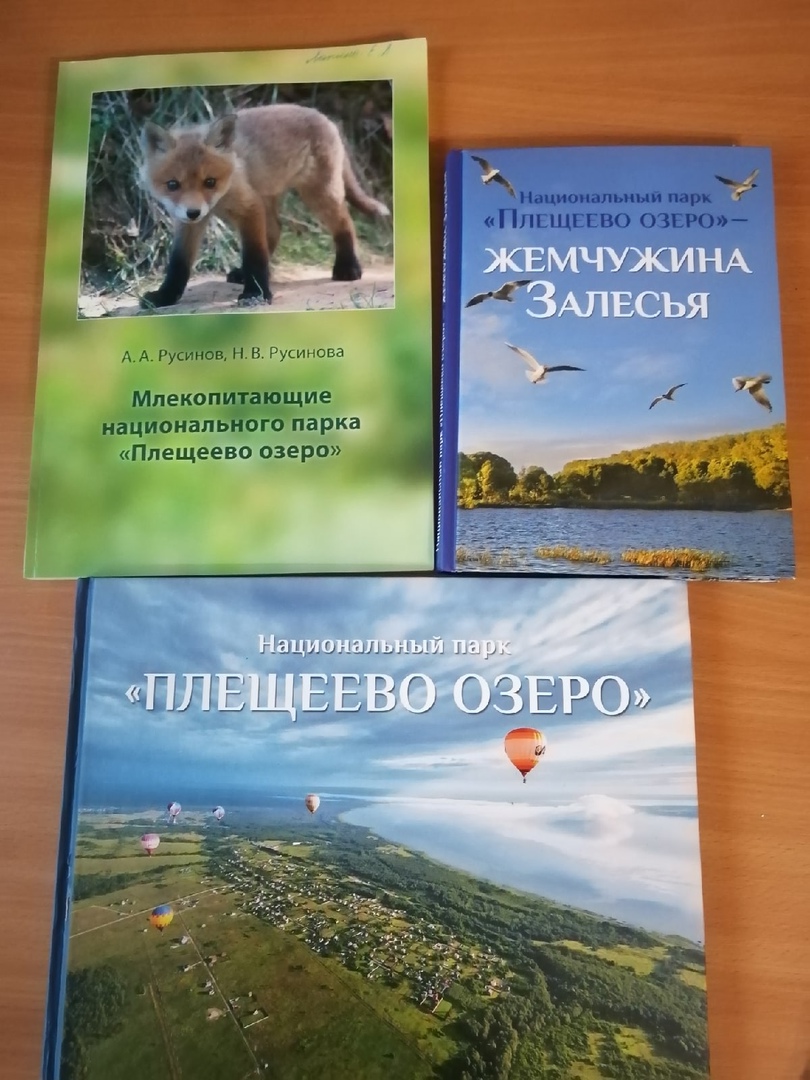 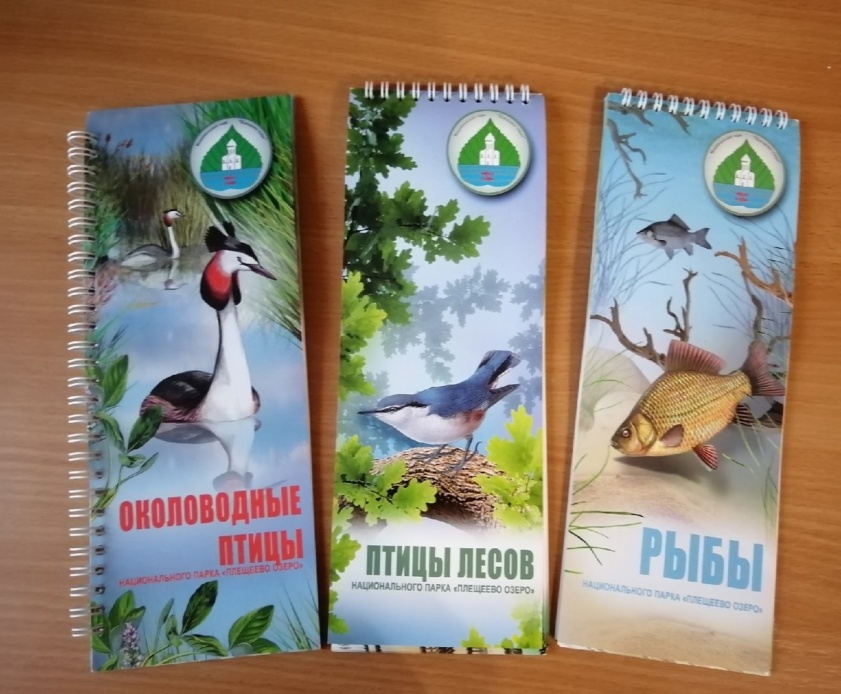 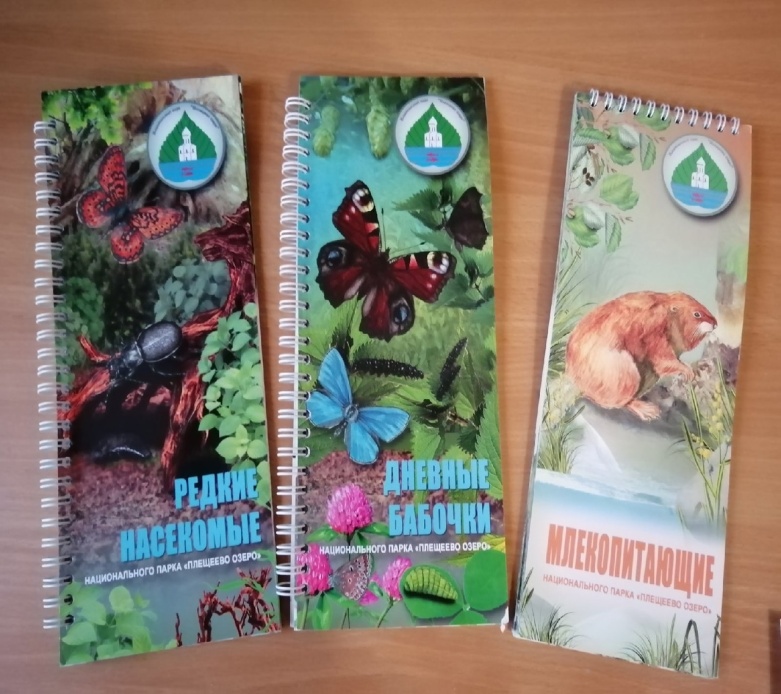 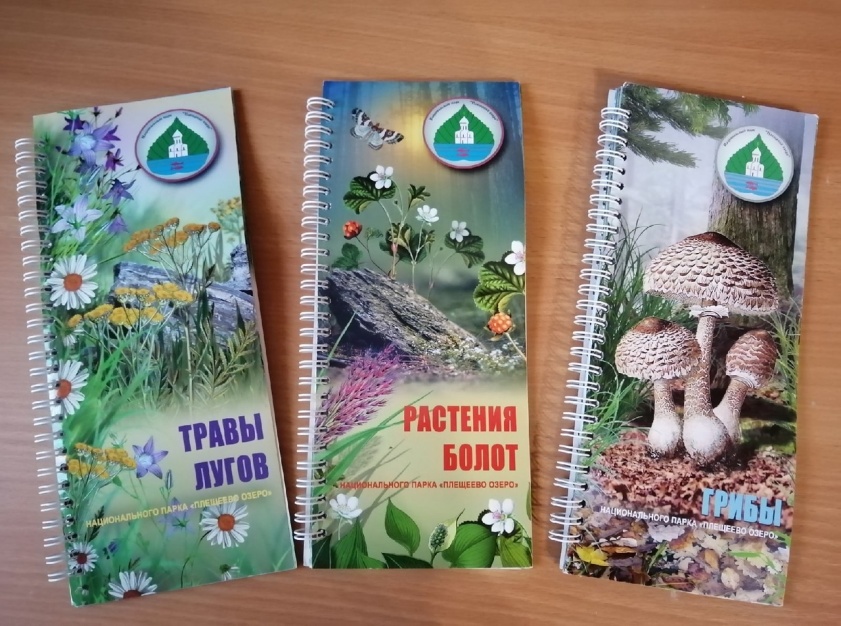 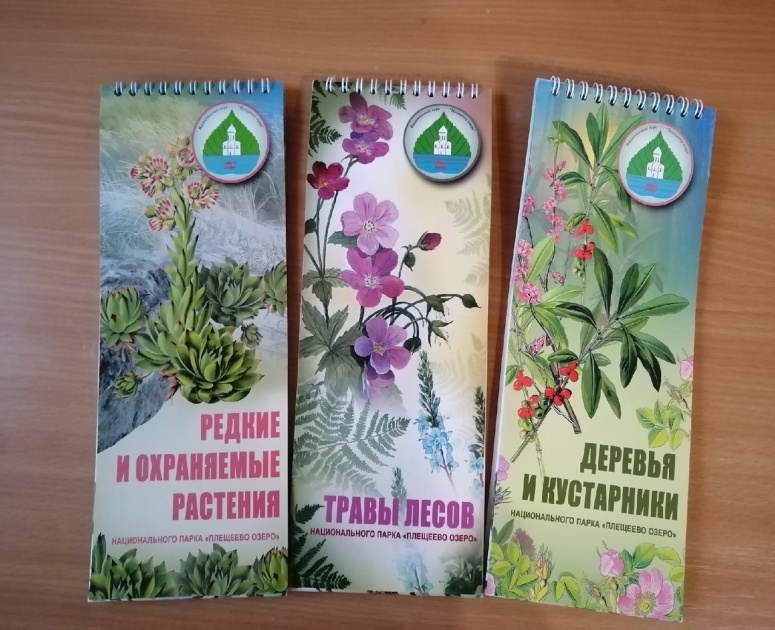 С детьми проводили много бесед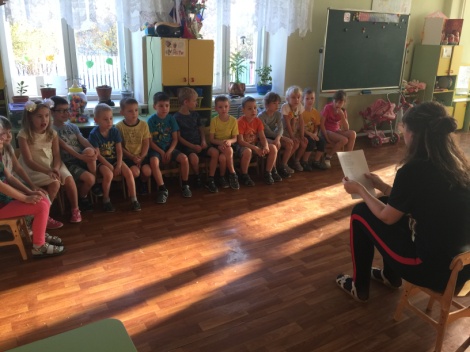 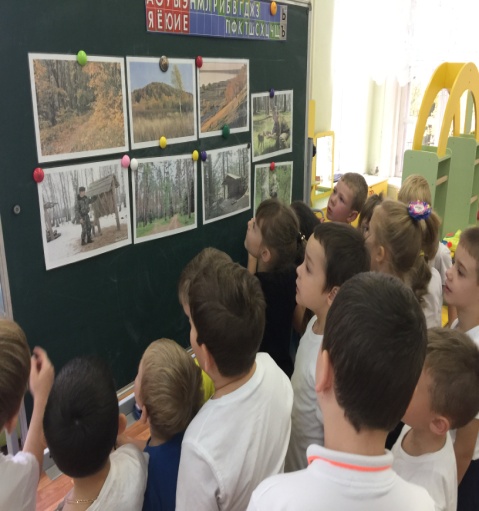 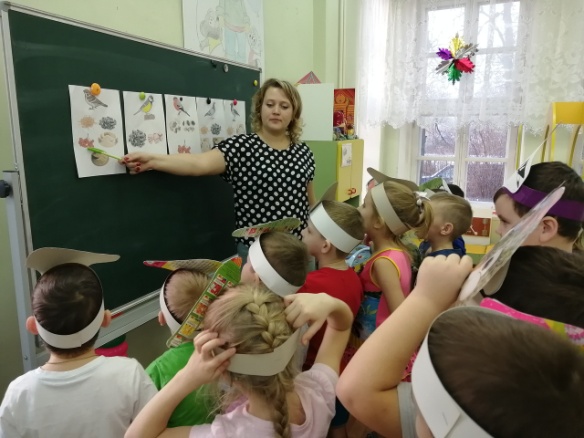 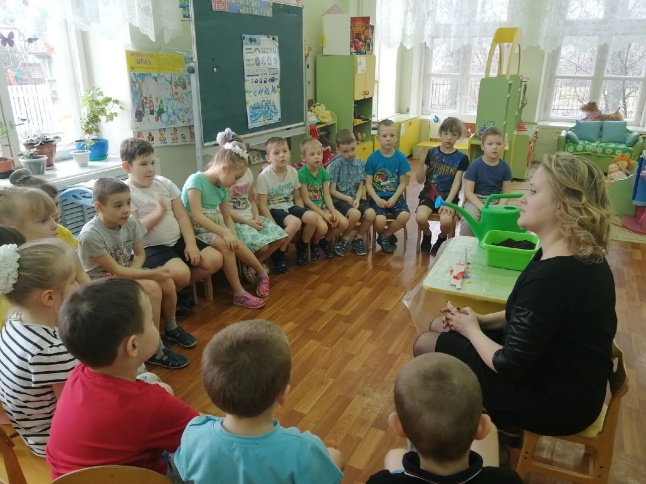 Лепили, рисовали, делали аппликацииОформляли стенды «День защиты животных» и «Синичкин день»Наблюдали и помогали птицам в холодное время годаСоздали свой огород на подоконникеИграли в подвижные, настольные и СРИ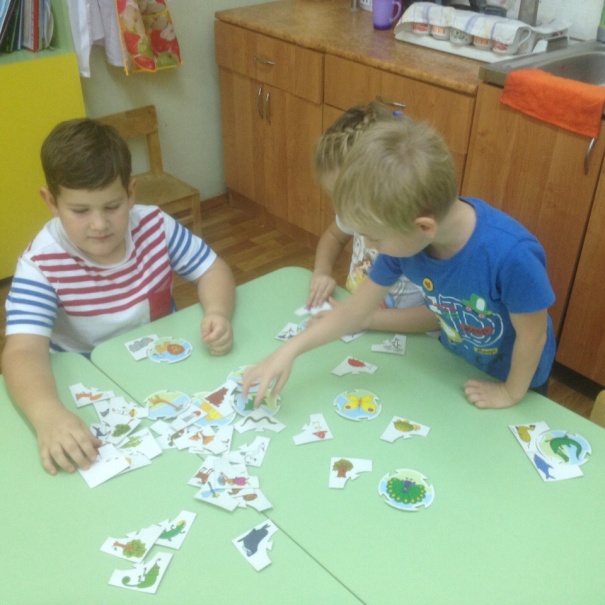 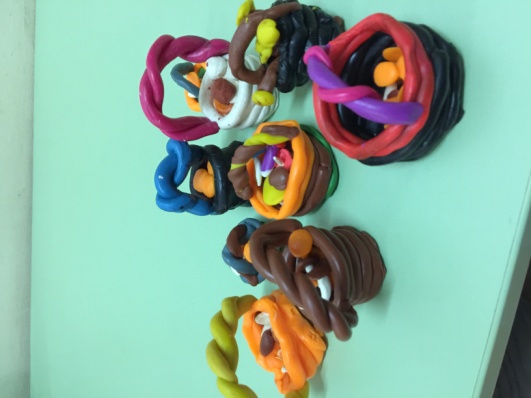 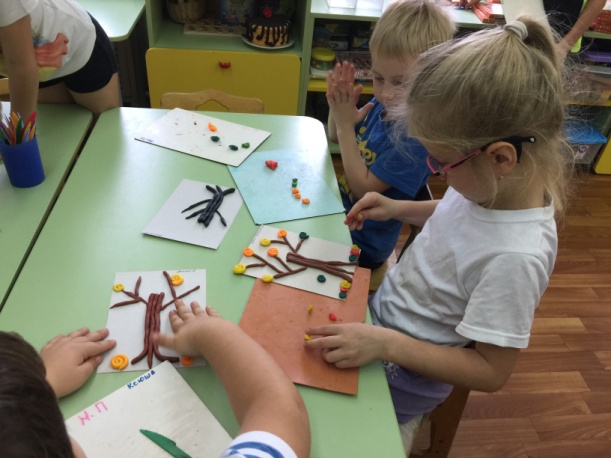 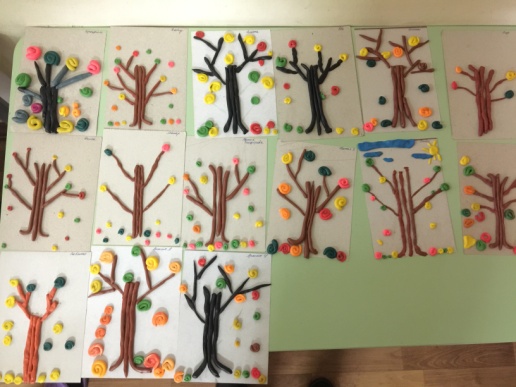 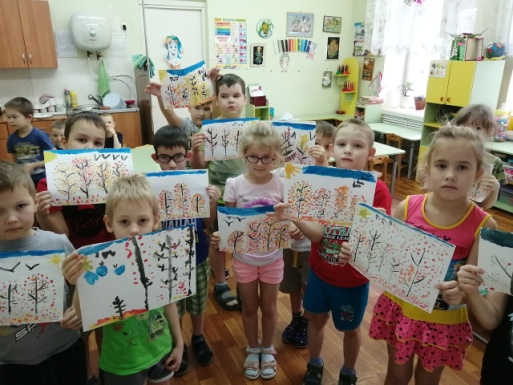 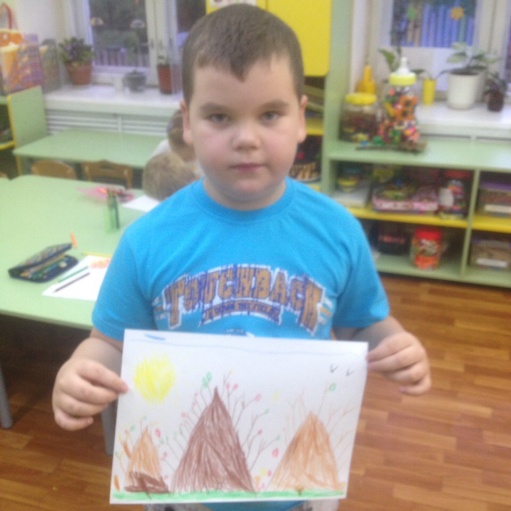 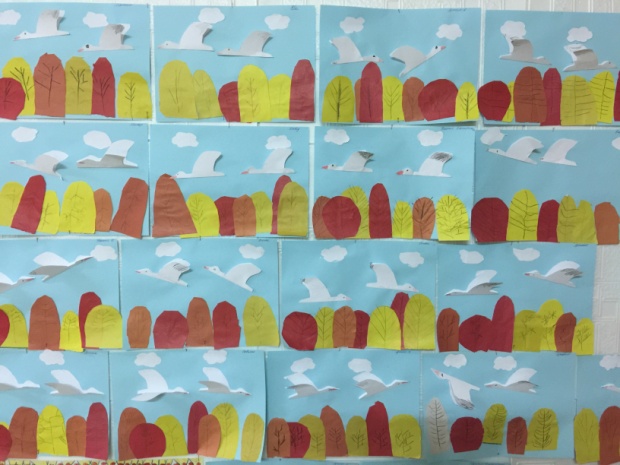 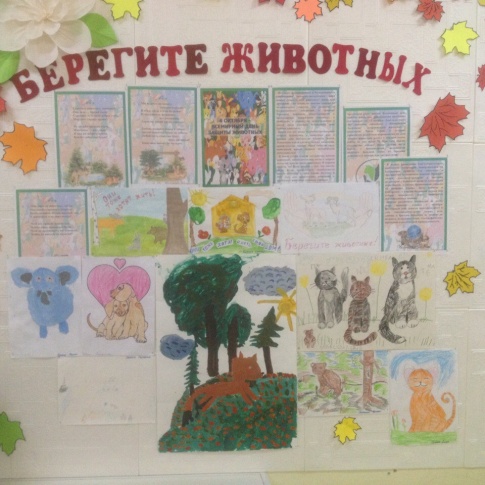 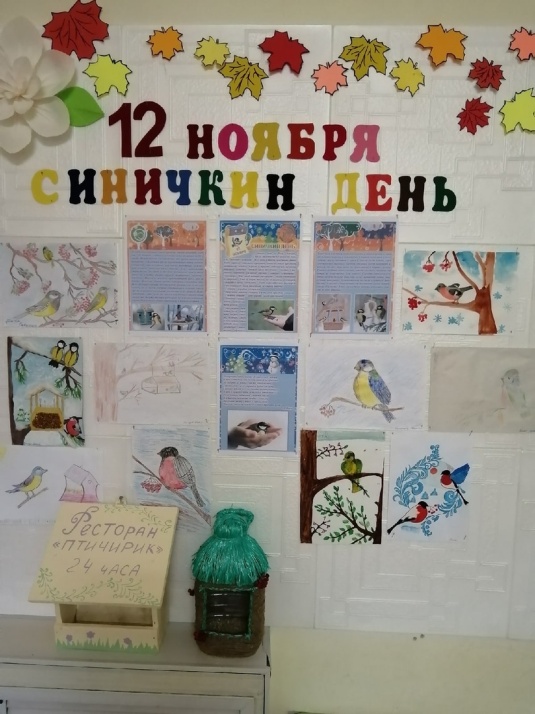 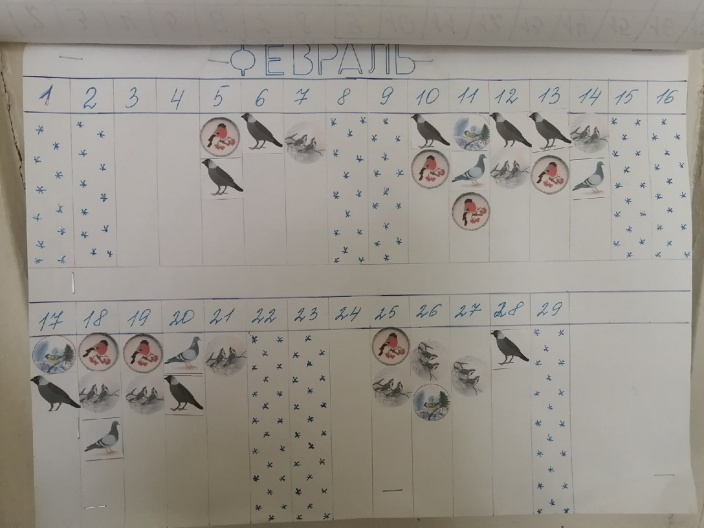 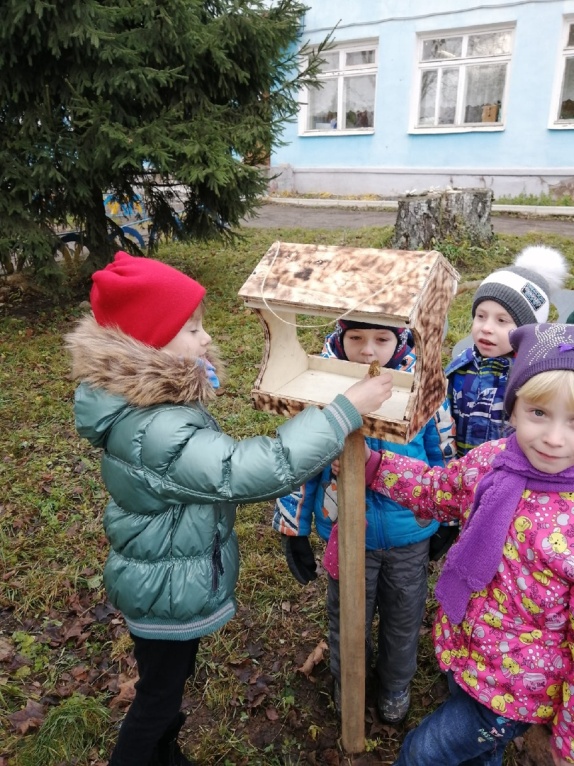 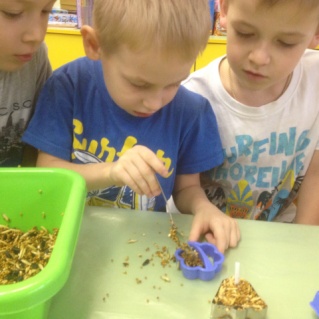 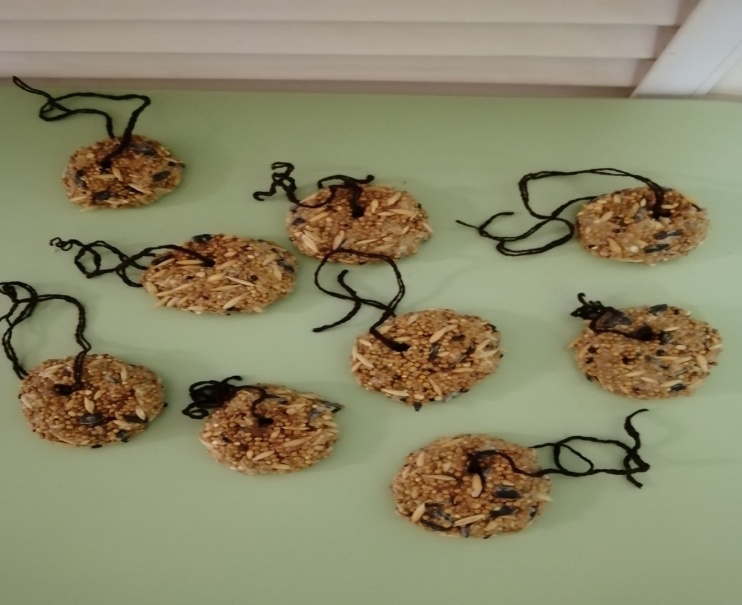 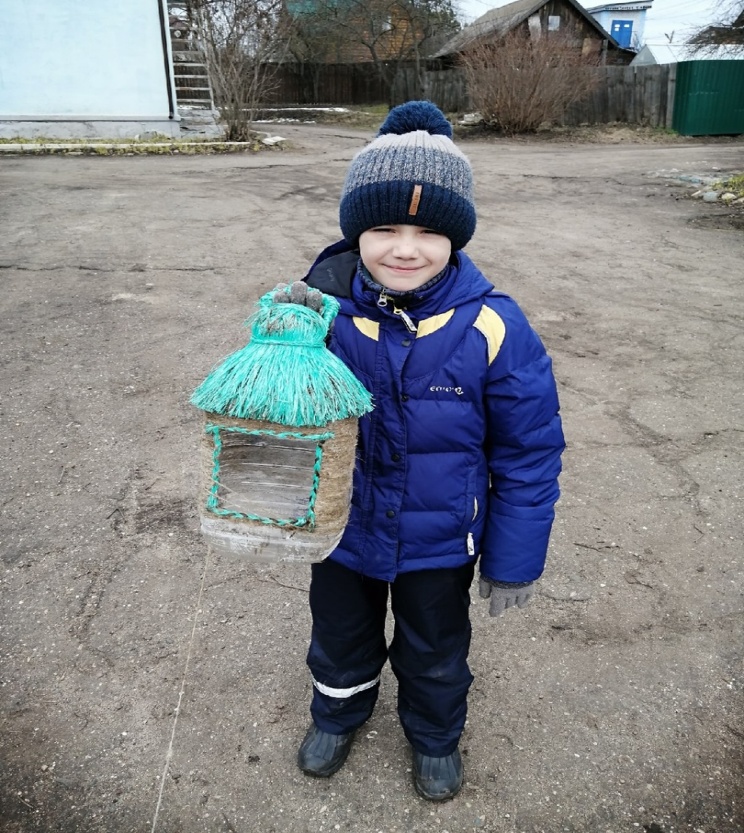 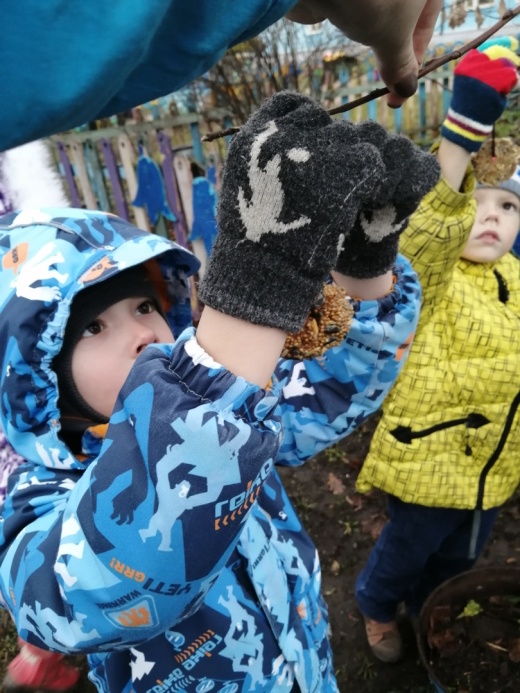 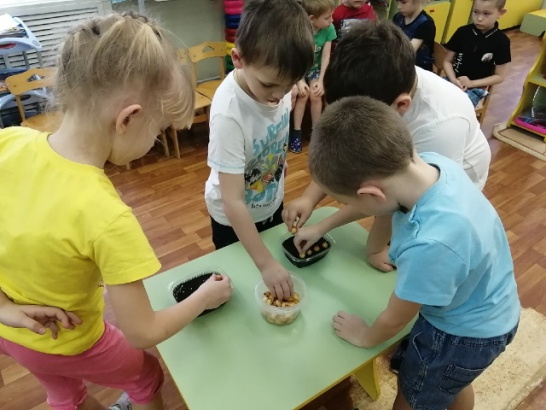 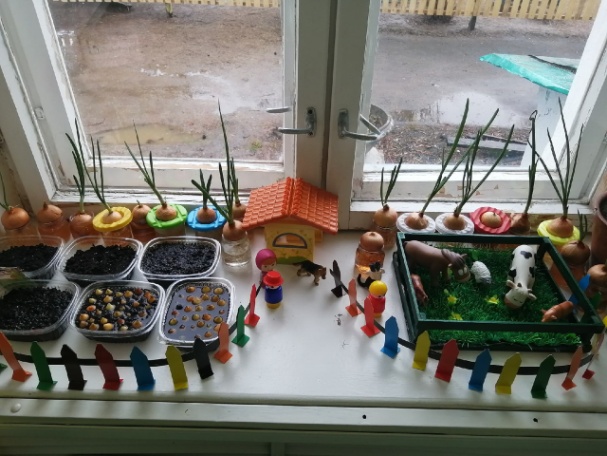 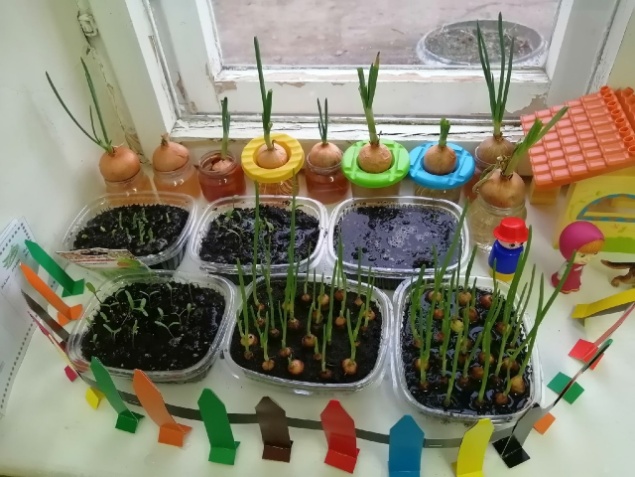 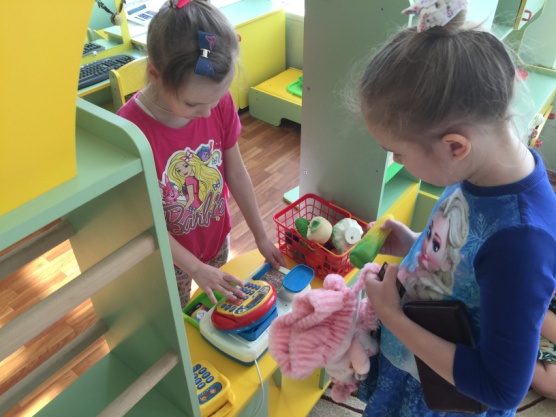 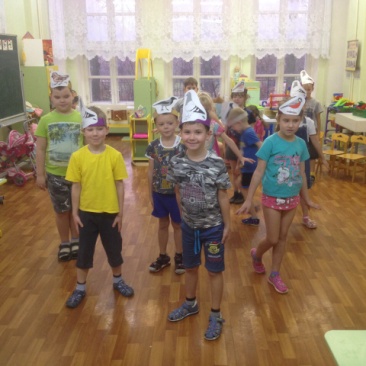 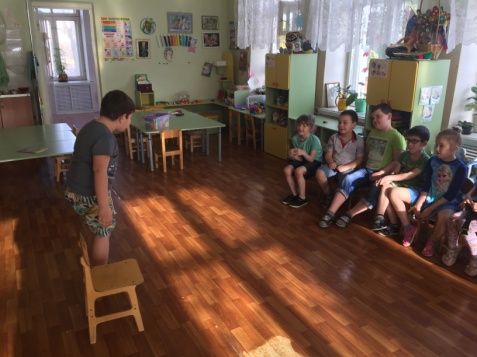 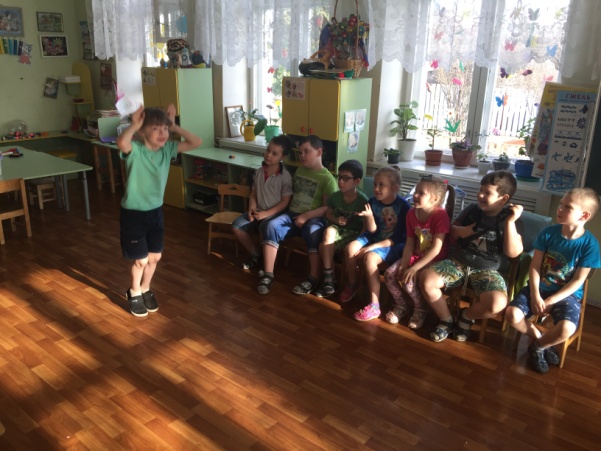 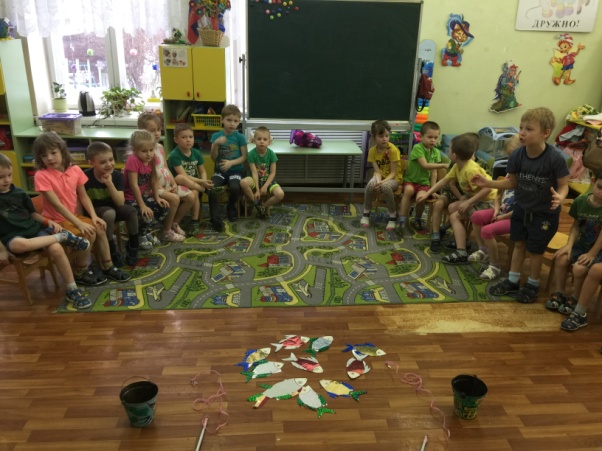 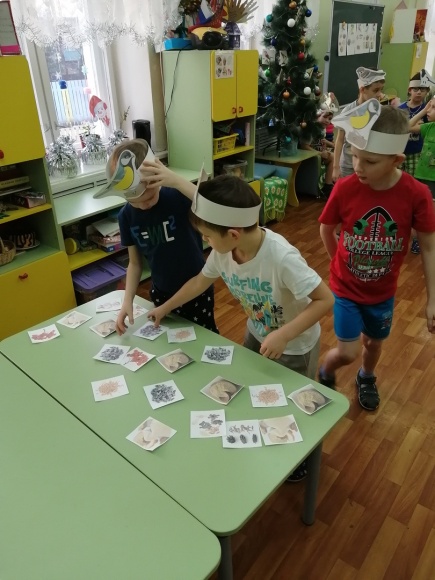 